Промежуточная аттестация за курс 10 класса 2017-2018 учебный годДемонстрационный вариантЧасть 1. 
         1. Держатели дисконтной карты книжного магазина получают при покупке скидку 10%. Книга стоит 680 рублей. Сколько рублей заплатит держатель дисконтной карты за эту книгу?     2. На графике показано изменение температуры двигателя в процессе разогрева двигателя легкового автомобиля. На оси абсцисс откладывается время в минутах, прошедшее от запуска двигателя, на оси ординат — температура двигателя в градусах Цельсия. Определите по графику, на сколько градусов нагреется двигатель со второй по пятую минуту разогрева.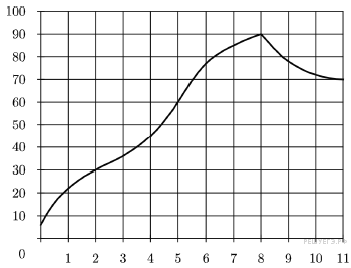    3.  Найдите площадь трапеции, изображенной на клетчатой бумаге с размером клетки 1 см  1 см (см. рис.). Ответ дайте в квадратных сантиметрах.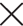 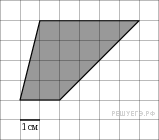 4. Фабрика выпускает сумки. В среднем 8 сумок из 80 имеют скрытые дефекты. Найдите вероятность того, что купленная сумка окажется без дефектов.5. Найдите корень уравнения:  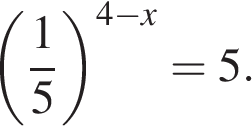 В треугольнике ABC угол A равен 135°. Продолжения высот BD и CE пересекаются в точке O. Найдите угол DOE. Ответ дайте в градусах.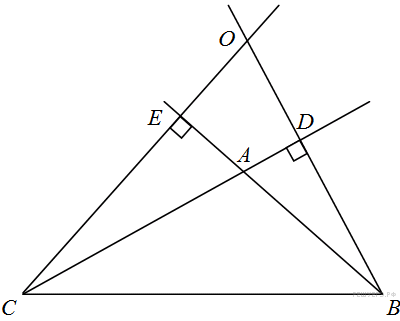 7. Материальная точка движется от начального до конечного положения. На рисунке изображён график её движения. На оси абсцисс откладывается время в секундах, на оси ординат — расстояние от начального положения точки (в метрах). Найдите среднюю скорость движения точки. Ответ дайте в метрах в секунду.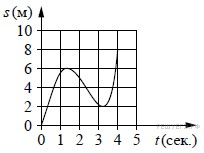     8. Найдите площадь поверхности куба сторона которого равна 6.Часть 2.    9. Найдите значение выражения                                                          .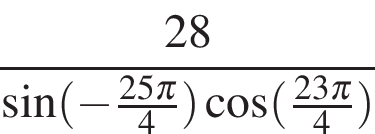   10. Небольшой мячик бросают под острым углом  к плоской горизонтальной поверхности земли. Максимальная высота полeта мячика, выраженная в метрах, определяется формулой, где  м/с — начальная скорость мячика, а g — ускорение свободного падения (считайте  м/с). При каком наименьшем значении угла  (в градусах) мячик пролетит над стеной высотой 2,2 м на расстоянии ?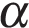 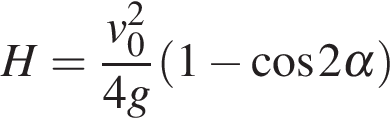 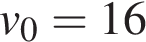 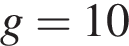 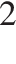 11. Расстояние между городами A и B равно . Из города A в город B со скоростью  выехал первый автомобиль, а через час после этого навстречу ему из города B выехал со скоростью  второй автомобиль. На каком расстоянии от города A автомобили встретятся? Ответ дайте в километрах.12. Найдите точку минимума   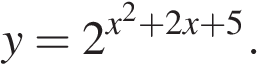 13. а) Решите уравнение 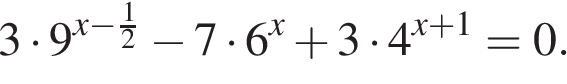 б) Укажите корни этого уравнения, принадлежащего отрезку 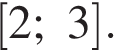 14. Все рёбра правильной треугольной призмы ABCA1B1C1 имеют длину 6. Точки M и N— середины рёбер AA1 и A1C1 соответственно.а) Докажите, что прямые BM и MN перпендикулярны.б) Найдите угол между плоскостями BMN и ABB1.